EWANGELIAMk 1, 29-39Jezus uzdrawia i wypędza złe duchySłowa Ewangelii według Świętego MarkaPo wyjściu z synagogi Jezus przyszedł z Jakubem i  Janem do domu Szymona i Andrzeja. Teściowa zaś Szymona leżała w  gorączce. Zaraz powiedzieli Mu o niej. On podszedł i podniósł ją, ująwszy za rękę, a opuściła ją gorączka. I usługiwała im.Z nastaniem wieczora, gdy słońce zaszło, przynosili do Niego wszystkich chorych i opętanych; i całe miasto zebrało się u  drzwi. Uzdrowił wielu dotkniętych rozmaitymi chorobami i wiele złych duchów wyrzucił, lecz nie pozwalał złym duchom mówić, ponieważ Go znały.Nad ranem, kiedy jeszcze było ciemno, wstał, wyszedł i udał się na miejsce pustynne, i tam się modlił. Pośpieszył za Nim Szymon z towarzyszami, a gdy Go znaleźli, powiedzieli Mu: «Wszyscy Cię szukają». Lecz On rzekł do nich: «Pójdźmy gdzie indziej, do sąsiednich miejscowości, abym i tam mógł nauczać, bo po to wyszedłem». I chodził po całej Galilei, nauczając w ich synagogach i wyrzucając złe duchy.Oto słowo Pańskie.04.02.2024 – V Niedziela Zwykła1. W sobotę Dzień Chorego. Msza św. z nabożeństwem o g. 10.00. Będzie możliwość spowiedzi, namaszczenia Olejami Świętymi i błogosławieństwo Lurdskie, a od g. 11.00 pojedziemy do chorych w parafii. Chorych, których odwiedzamy w I piątki miesiąca zapisywać nie trzeba. Jeśli są chorzy, którzy chcą przyjąć sakramenty z racji Dnia Chorego, to prosimy o zgłoszenie w zakrystii.2. W następną niedzielę po Mszy o godz. 9.30 w salce katechetycznej spotkanie z Radą Parafialną. 3. W następną niedzielę 11 lutego o godz. 10.30 w kościele odbędzie się pierwsza katecheza dla rodziców i chrzestnych. Przypominamy, że obowiązek odbycia czterech katechez chrzcielnych wynika z postanowień II Synodu Siedleckiego. Odbycie katechez chrzcielnych, to jeden z warunków uzyskania zaświadczenia na matkę lub ojca chrzestnego. Jeżeli ktoś mieszka poza parafią ponad 3 miesiące, w takim przypadku powinien zgłosić się do kancelarii w nowej parafii i stamtąd pobierać wszelkie zaświadczenia. W przeciwnym razie może się okazać, że taka osoba nigdzie nie widnieje w spisie parafian i nie będzie miała możliwości uzyskania zaświadczenia. 4. 24 lutego w Radzyniu Podlaskim odbędzie się IX Kongres Różańcowy, podczas którego będą towarzyszyć relikwie bł. Pauliny Jaricot. Na kongresie będzie można nabyć pamiątkowe obrazki z relikwią – fragmentem płótna otartego o relikwie bł. Pauliny. Z naszej parafii jest organizowany wyjazd, osoby chętne prosimy o zapisy do 20 lutego w zakrystii lub u pani Agnieszki Caruk. Szczegółowy program jest na plakacie w gablocie. 5. Parafia Trójcy Świętej w Rokitnie organizuje w dniach 26.06 - 03.07.2024 pielgrzymkę do Fatimy, Santiago de Compostela, Lizbony i Porto z odpoczynkiem. Spotkanie organizacyjne w niedzielę 11 lutego w Rokitnie (salka na plebanii) po Mszy o godz. 12.00Szczegółowe informacji na stronie parafiarokitno.pl w dziale aktualności lub u ks. Stanisława pod numerem telefonu 690 118 394.6. Bóg zapłać za ofiary na budowę domu parafialnego: Bezimiennie z Nowego Pawłowa – 200zł., Semeniuk – Werchliś  - 200zł., Marciniuk Sabina – Błonie – 200zł., Jakub i Wiktoria Szewczuk – Ostrów – 200zł., Lidia i Tadeusz Karmel – ul. Naruszewicza – 200zł., 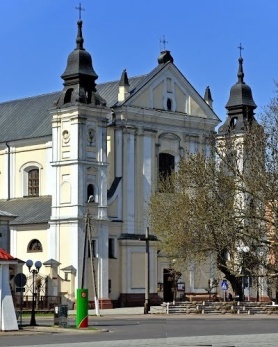 04.02. 2024 r.W CIENIU BazylikiPismo Parafii Trójcy św. w Janowie Podlaskim-do użytku wewnętrznego-PONIEDZIAŁEK – 05 lutegoPONIEDZIAŁEK – 05 lutego7.001.+Halinę Szewczuk – of. córka Ewelina Przybylska.17.001.+Wiesława Wawryniuka ( 2r.), Krzysztofa i Henryka Nitychoruk – of. Eugenia Nitychoruk.2.+Danutę, Bolesława Ślifirczyk, Elżbietę Karpiuk, Franciszkę i Zygmunta Bilicz – of. rodzina WTOREK –  06 lutegoWTOREK –  06 lutego7.00 1.+Józefa, Janinę, Sabinę, Waldemara, Halinę, zm. z rodz. Grabowieckich i Kuryłowiczów. 2.+Genowefę Troć – of. Barbara i Jan Szewczuk.17.001.+Eugeniusza Stasiuka (1r.), Jana, Mariannę, Tadeusza, Stanisława, Czesława, Adama – of. rodzeństwo.  ŚRODA – 07 lutegoŚRODA – 07 lutego7.00 1.+Danutę Steciuk (8r.) – of. rodzina.2.+Genowefę Troć – of. KRK z Cieleśnicy.  17.001. Nowenna do MBNPCzwartek – 08 lutegoCzwartek – 08 lutego7.001. W int. Ojca św., ks. Bp. Kazimierza, ks. Bp. Piotra, ks. Bp. Grzegorza, misjonarzy, księży pochodzących z parafii i w naszej parafii pracujących, brata Piotra i Mariusza. 2. +Stanisława Sobczuka – of. rodzina Wakuluków. 17.001. +Mariannę i Zygmunta i rodziców z obojga stron – of. rodzina.  PIĄTEK – 09 lutegoPIĄTEK – 09 lutego7.001.+Marię Borsuk – of. koleżanki emerytki z banku.17.001.+Tomasza Toczyńskiego – of. sąsiedzi z ul. Pilarki.2.+Annę (4r.), Antoniego Czuchanów, zm. z rodz. Pietruczuków – of. syn.    SOBOTA – 10 lutegoSOBOTA – 10 lutego7.001. +Jadwigę Stefaniuk (25r.) – of. syn. 10.001. W int. chorych. 17.001.+Jadwigę Butkiewicz (3r.), Józefa Butkiewicza (24r.), Jana Butkiewicza, Krystynę i Jana Kurniawkę. NIEDZIELA – 11 lutegoNIEDZIELA – 11 lutego8.001.+Leokadię Frańczuk (r.), i Józefa – of. Aleksander i Jan z rodzicami. 9.301.+Stanisława (15r.), Piotra, Stanisławę, Annę, Stanisława, Kazimierę, Henryka, Elżbietę, Krystynę, Jana, Piotra, zm. z rodz. Jurków i Szewczuków.2. O zdrowie dla Leszka – of. współpracownicy. 11.301.Za parafian.2. +Janusza, Jadwigę, Jakuba, Krzysztofa, zm. z rodz. Jakoniuków i Charków. 17.001. +Stanisława (r.), Mirosława, Stanisławę, Tadeusza, Sabinę, Katarzynę, Bolesława – of. Zofia Nitychoruk. 